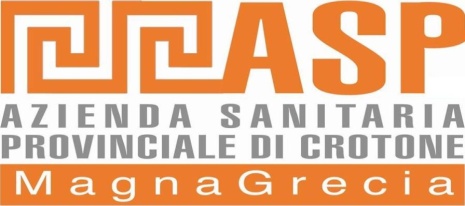 UFFICIO ACQUISIZIONE BENI E SERVIZIVia M. Nicoletta – Centro Direzionale “Il Granaio”TEL. 0962-924991/924091 – Telefax 0962-924992AVVISO A  TUTTE  LE  DITTE  INTERESSATEOggetto: Procedura negoziata per l’acquisto di n. 1 ecografo multidisciplinare per il Poliambulatorio di C.so Messina Crotone (Lotto 1) e n. 1 ecografo multidisciplinare per l’ambulatorio di Urologia del Poliambulatorio di Cirò Marina (Lotto 2).Relativamente alla procedura di gara in oggetto,  si avvisano le ditte interessate che le caratteristiche di seguito indicate:Sonda convex con frequenza da 2 a 6 MhzSonda end-fire ……. angolo di vista da almento 170°Cursore M-Mode orientabile a 360°Pannello Touch-screen programmabilenon sono da intendersi a pena esclusione.Il termine di scadenza del 14.04.2014 viene inoltre differito al 30.04.2014							      Il Responsabile del procedimento							        Dott.ssa Paola Grandinetti